Name__________________________________________________Forensic AnthropologyDue Date:Guide			___________________Review			___________________Critical Thinking 	 ___________________ Concept Map 	 	 ___________________Crossword		___________________Forensic Anthropology Guideanthropologybiological profilebonefemurcominglingsexual dimorphismpelvisteethName________________________________________________			Score________Forensic Anthropology ReviewA ____________________________________________________ is used for estimating age, sex, stature, and ancestry.____________________________________________ is the material that makes the skeleton.The _____________________________________________ are the part of the body used to determine age.The part of the skeleton used to determine sex is the ________________________________.____________________________________________________ are the physiological differences between skeletons of different sexes._______________________________________ is the study of the physical aspects of humanity.The thigh bone is the ________________________________________.___________________________________________ happens when the remains of two or more individuals are mixed together._____Age`					a.  skull_____Sex					b.  teeth_____Stature					c.  femur_____Ancestry					d.  pelvis _____More than one skeleton.				a.  anthropology_____Difference between male and female.		b.  sexual dimorphism_____Study of humans.					c.  anatomical position_____Placing bones in relation to each other.		d.  comminglingDetermine whether the statement is true (T) or false (F)._____ The cause of death can be determined by analyzing the skeleton._____A biological profile includes age, stature and sex._____A victim’s age can be determined by measuring the pelvis._____A large skull always indicates a male victim._____Old injuries can help identify a victim._____Adults have more bones than children.Determine the part of the skeleton that helps forensic anthropologists determine age (A) and sex (S)._____femur length_____teeth_____skull size_____skull bones_____pelvisThe first step a forensic anthropologist takes after finding skeletal remains is to Determine the height and sexDetermine whether the material is boneArrange the bones in the anatomical positionDetermine whether the bones are humanForensic anthropologists canIdentify victimsDetermine the cause of deathIdentify suspectsBoth a and bPlacing bones found at a crime scene in the anatomical position allows forensic anthropologists to Make an inventory of the bonesAnalyze the bones for signs of traumaConsider the skeleton as a whole, not just its partsAll of the aboveA forensic anthropologist determines whether bones found at a crime scene are human by Conducting DNA testsAnalyzing hairs found at the crime sceneExamining the size, shape , and structure of the boneExamining the bone under a microscopeWhen a forensic anthropologist finds comingling at a crime sceneMore than one victim is presentAnimal and human bones are mixedOnly one victim is presentAll of the aboveSexual dimorphism results inOnly one sex found at the crime sceneDifferences between males and femalesMales and females having the same size skullNo difference between the skeletons of males and femalesThe age of a victim can be determined by Measuring the femurMeasuring the skullLooking at the centers of growthMeasuring the size of the handsThe age of a victim can be determined byMeasuring the femurMeasuring the skullLooking at the centers of growthMeasuring the size of the handsAdults differ from children because they haveMore bones than childrenFewer bones than childrenBones made mostly of cartilageBigger spaces between the bones of the skullThe primary responsibility of a forensic anthropologist is toIdentify unknown individualsDetermine the time of deathCollect microscopic evidence at the crime sceneIdentify the suspect(s)The next step a forensic anthropologist takes after determining the substance is bone is to Place the bones in the anatomical positionDetermine whether there is cominglingDetermine whether the bones are human or animalDetermine the age of the personTeeth help to determine age becauseTeeth grow throughout a person’s lifeTeeth develop in a specific sequenceDNA can be found in teethTeeth never decomposeName__________________________________________________			Score________Forensic Anthropology Critical ThinkingDescribe the steps a forensic anthropologist follows after the discovery of skeletal remains at a crime scene.What types of information can a forensic anthropologist get from skeletal remains?What are three differences between male and female skeletal remains?How is age determined using skeletal remains?What is forensic anthropology?Name___________________________________________________			Score________Forensic AnthropologyUse the following terms to create a concept map:  teeth, age, femur, skull size, sex, skeleton, skull bones, pelvis.How can an investigator determine whether bone is human or animal?What is anatomical positionWhat is comingling?What is the biological profile?What is sexual dimorphism?Forensic Anthropology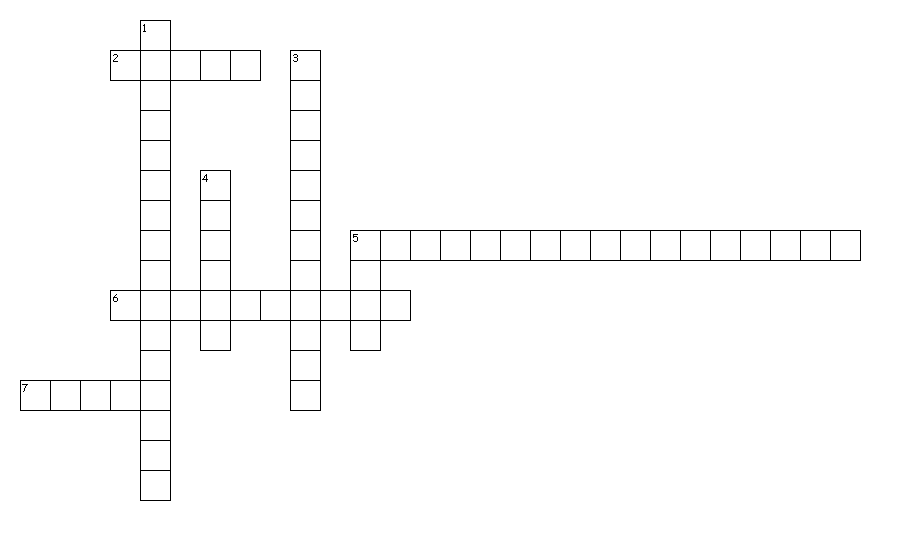 Across2. thigh bone5. estimating age, sex, stature, and ancestry6. When the remains of two or more individuals are mixed together7. part of the body used to determine ageDown1. physiological differences between skeletons of different sexes3. the study of the physical aspects of humanity4. part of the skeleton used to determine sex5. material that makes the skeleton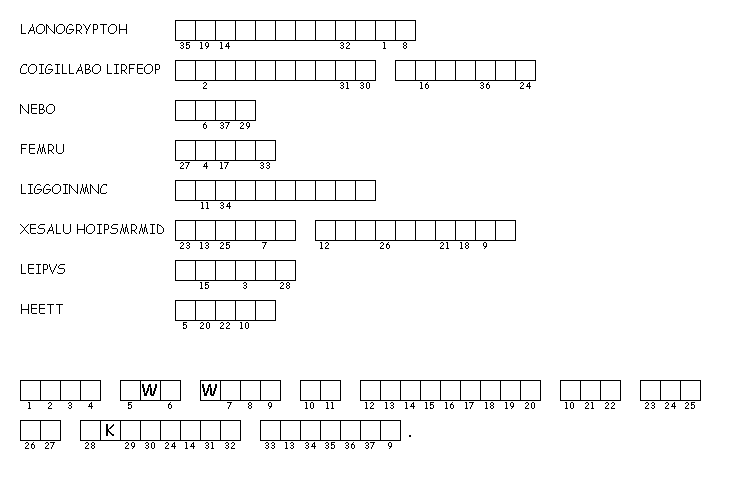 anthropologybonecominglingpelvisbiological profilefemursexual dimorphismteethEJTBPSSILLWCXZVVMYMVPLENOBRPTFVFTVJOSZOJNQIICFEIOTXFANRYIVGZRVVFCCJXTRIETNSPHAGYYBFFOTCADFFDPTEWPYJRPIPYTRGLOLVHYFASRKDXLECEMNPOHAXGYRLBOHLYDPEMZIKLAVORXXBPMPTXHTEKFLDOALPVOQSQIVEEHENLCPSYOCBHFYFDDHUUWGKRVLCPLBIBLBEKLSRHJCXTXIOWLLWGCPMUATXGBRKFURSRBQTGOYUMUBBNPHBSHRGQXWUCNLREXTRQOMFTDXFTPPBTBYOAECOGIZNZWXFPOLRDIHFISTATNAXQWMNTAQKCDADLBADURVFHKBQWIMXQJNORQWIDCOMINGLINGXFXUGNKRYAPALFCMCIZRMOHSLLJJFKANTHROPOLOGYBIOLOGICALPROFILEBONECOMINGLINGFEMURPELVISSEXUALDIMORPHISMTEETH